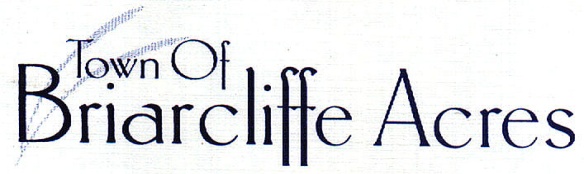 The Town Council held a Council Workshop on Monday, November 13, 2017 at 4:00pm in the Town office at 121 North Gate Road, Myrtle Beach, South Carolina  29572.	Present				Mayor				Huston Huffman					Members of Council		Paul Rotondo									Rebecca Hinds									James Leach									John Wylie					Chief of Police		Kyle LamparterTown Clerk			Jennifer NewboldWith a quorum present, Mayor Huffman called the Workshop to order at 4:00pm.  The Workshop began with an announcement of the 2017 Council Election results.  David Buonviri (75 votes) and Brian Palliser (82 votes) were elected on November 7, 2017.  Sara Boling received two votes and Don Watson received one; there were ten under votes.  A Special Town Meeting date was set for December 11th to swear-in the new councilmen pending convenience.  The regular Council Workshop and Town Meeting are cancelled for December.Chief Lamparter reviewed anonymous information received by the Town about commercial businesses being run out of residences within the Town, a violation of the R-1(Residential)  zoning, in the Town Code.  Research was completed and websites were visited.  The Chief spoke with the residents who were reported individually.  He gave them an end of the year deadline to suspend the activities in violation.Review of the Gate Camera Bid Package (#2017-03) followed. With the necessary Federal Communications Commission (FCC) regulatory information added by Chief Lamparter, the bid package is ready to run and be distributed to interested vendors.  The Chief provided names of companies/vendors to send the bid packages to in addition to those who make requests.  He provided the Clerk with instructions on those inquiring and requesting tours.Next, bid packages  #2017-02 for the Preposition Contract were opened and reviewed.  Three sealed packages arrived from Vereen Tree Service, Ricky’s Tree Service, and Custom Tree Care.  Vereen placed the lowest bid for $200.00/hour.  The contract is designated for roads and tree clearing for named and unnamed storms/events.  The vendors will be vetted throughout the week and the contract will be awarded at the November 20th Town Meeting.The Mayor requested activity reports from Council.  Councilman Wylie reported that the  deer count will take place on Thursday.   	No Public Input was shared during the session.Items were added to the Agenda and the time and date of the Town Meeting was announced.  With no further business to discuss, the Workshop adjourned at 4:38pm.							Respectfully submitted,	Jennifer NewboldJennifer Newbold							Town ClerkApproved _____________________Office Of Town Clerk  121 North Gate Road  Myrtle Beach, South Carolina  29572  843.272.8863